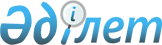 О переименовании некоторых населенных пунктов и сельских округов Акмолинской области по Ерейментаускому, Аршалынскому, Шортандынскому и Щучинскому районамРешение Акмолинского областного маслихата от 20 июня 2008 года N 4С-7-16 и постановление акимата Акмолинской области от 20 июня 2008 года N а-5/245. Зарегистрировано Департаментом юстиции Акмолинской области 26 июня 2008 года N 3253.

      В соответствии со статьей 11 Закона Республики Казахстан "Об административно-территориальном устройстве Республики Казахстан" от 8 декабря 1993 года, на основании постановления акимата Ерейментауского района N а-10/285 от 10 октября 2007 года и решения Ерейментауского районного маслихата N 4С-3/12-07 от 10 октября 2007 года, постановления акимата Аршалынского района N А-814 от 13 декабря 2007 года и решения Аршалынского районного маслихата N 3/17 от 15 декабря 2007 года, постановления акимата Шортандинского района N а-4/268 от 14 декабря 2007 года и решения Шортандинского районного маслихата N С-3/11 от 14 декабря 2007 года, постановления акимата Щучинского района N А-1/14 от 19 января 2008 года и решения Щучинского районного маслихата N С-5/4 от 19 января 2008 года и согласно решения областной комиссии по языковой политике и ономастике при акимате Акмолинской области от 13 марта 2008 года акимат Акмолинской области и Акмолинский областной маслихат РЕШИЛИ:

      1. По Ерейментаускому району:

      переименовать село Ржищево Торгайского сельского округа в село Балыкты.

      Сноска. Пункт 1 с изменениями, внесенными постановлением акимата Акмолинской области от 17.02.2015 А-2/65 и решением Акмолинского областного маслихата от 17.02.2015 № 5С-34-6 (вводится в действие со дня официального опубликования).

      2. По Аршалынскому району:

      переименовать село Бирсуат Берсуатского сельского округа в село Шалгай.

      Сноска. Пункт 2 с изменениями, внесенными постановлением акимата Акмолинской области от 17.02.2015 А-2/65 и решением Акмолинского областного маслихата от 17.02.2015 № 5С-34-6 (вводится в действие со дня официального опубликования).

      3. По Шортандинскому району:

      переименовать Казциковский сельский округ в сельский округ Бектау.

      Сноска. Пункт 3 с изменениями, внесенными постановлением акимата Акмолинской области от 17.02.2015 А-2/65 и решением Акмолинского областного маслихата от 17.02.2015 № 5С-34-6 (вводится в действие со дня официального опубликования).

      4. По Щучинскому району:

      1) Климовский сельский округ в сельский округ Атамекен.

      2) село Вороновка Кенесаринского сельского округа в село Баянбай.

      Сноска. Пункт 4 с изменениями, внесенными постановлением акимата Акмолинской области от 17.02.2015 А-2/65 и решением Акмолинского областного маслихата от 17.02.2015 № 5С-34-6 (вводится в действие со дня официального опубликования).

      5. Настоящее решение вступает в силу со дня государственной регистрации в Департаменте юстиции Акмолинской области и вводится в действие со дня официального опубликования.      Аким Акмолинской области
					© 2012. РГП на ПХВ «Институт законодательства и правовой информации Республики Казахстан» Министерства юстиции Республики Казахстан
				